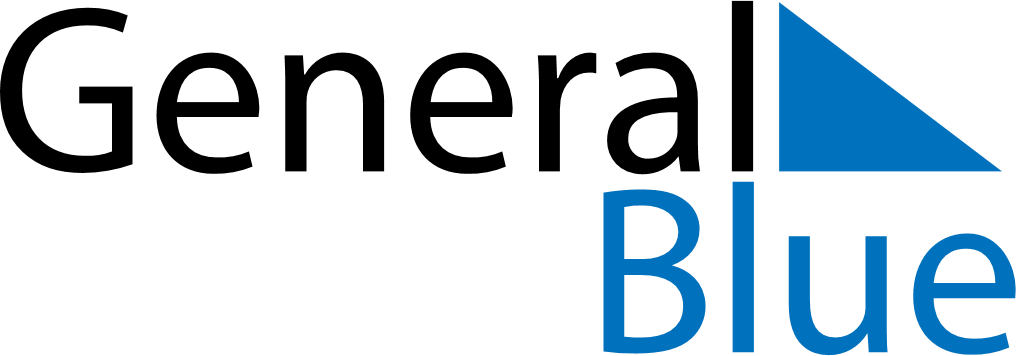 November 2029November 2029November 2029November 2029RussiaRussiaRussiaSundayMondayTuesdayWednesdayThursdayFridayFridaySaturday1223456789910Unity Day1112131415161617181920212223232425262728293030